KLASA IAG - ŻYCZENIA ŚWIĄTECZNE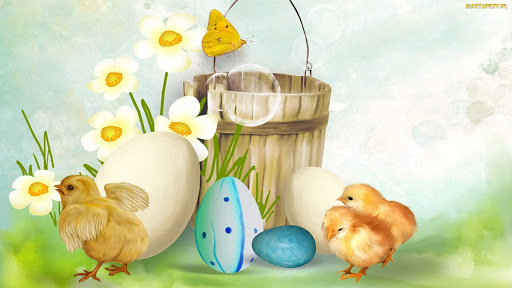 Z okazji zbliżających się świąt życzę Wam Kochani aby te Święta Wielkanocne wniosły do Waszych serc wiosenną radość i świeżość, pogodę ducha ,spokój, ciepło i nadzieję.                                                                                         Wiesława Klocek